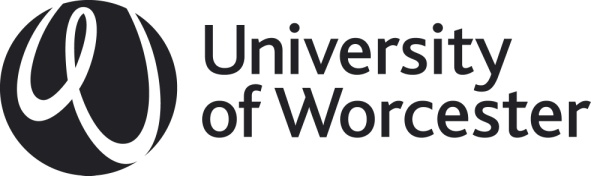 CTMC FORM 4: 	Temporary Amendments to Assessment of Approved Modules (AAM)For Temporary Assessment amendments, please complete the details below and return to your School Quality Administrator and College Director.1.	Module Information  3.	Changes to Assessment pattern: include assessment type, word/time, limits, weightings, etc.4.	Any other changes not listed above:SignaturesPlease send completed form to the School Quality Administrator and College Director LTQE.School/Department:Course Title:Module Code:Module Author/ Proposer:Status of module in relation to courseMandatoryOptionalCredits15302.  Is the module shared by any other course?YesNoWhere the module is shared by another course or courses, the proposer must ensure that the course leader/s have been consulted in order to consider implications of the proposed change for students on the other course/s. Where there is a significant practice element, changes must be discussed with relevant partners/placement providers.Where the module is shared by another course or courses, the proposer must ensure that the course leader/s have been consulted in order to consider implications of the proposed change for students on the other course/s. Where there is a significant practice element, changes must be discussed with relevant partners/placement providers.Where the module is shared by another course or courses, the proposer must ensure that the course leader/s have been consulted in order to consider implications of the proposed change for students on the other course/s. Where there is a significant practice element, changes must be discussed with relevant partners/placement providers.Where the module is shared by another course or courses, the proposer must ensure that the course leader/s have been consulted in order to consider implications of the proposed change for students on the other course/s. Where there is a significant practice element, changes must be discussed with relevant partners/placement providers.Where the module is shared by another course or courses, the proposer must ensure that the course leader/s have been consulted in order to consider implications of the proposed change for students on the other course/s. Where there is a significant practice element, changes must be discussed with relevant partners/placement providers.Shared by Course/s:Status of module in relation to these courses (ie: Mandatory or Optional)Has the course leader been consulted?  Give details e.g. name, course, date of discussion, etc.Have partners/placement providers been consulted? (where relevant)Original Assessment Pattern:New Assessment Pattern:Give details:Course LeaderCourse LeaderCourse LeaderCourse LeaderSigned:Date:Head of School and/or Head of DepartmentHead of School and/or Head of DepartmentHead of School and/or Head of DepartmentHead of School and/or Head of DepartmentSigned:Date:Agreed by Link Tutor (Collaborative only)Agreed by Link Tutor (Collaborative only)Agreed by Link Tutor (Collaborative only)Agreed by Link Tutor (Collaborative only)Signed:Date:For College Director and Quality Administrator use:For School Quality Administrator use:Following approval at the CMAS, the School Quality Administrator must ensure that the Module Specification (Programme Specification/Award Map where appropriate) is amended to incorporate the changes and the “Date Module Specification Approved” and “Date and Record of Revisions” (and the “Date of Programme Specification preparation/revision” where appropriate) are completed appropriately. The School Quality Administrator should record the change/s onto the School’s Temporary Change Tracking Spreadsheet and communicate the details via the revised documentation to Registry Services so that the Student Records system can be updated.  Where appropriate, if the award map has been changed as a result of the module amendment, the School Quality Administrator must also save the revised Programme Specification and share with their AQU Officer who will upload the Programme Specification to the AQU website.To be completed following approval by CMASConfirmation of communication of changes, to be completed by School Quality Administrator:Where changes effect current students: